UNIVERSIDADE ESTADUAL DE SANTA CRUZ - UESC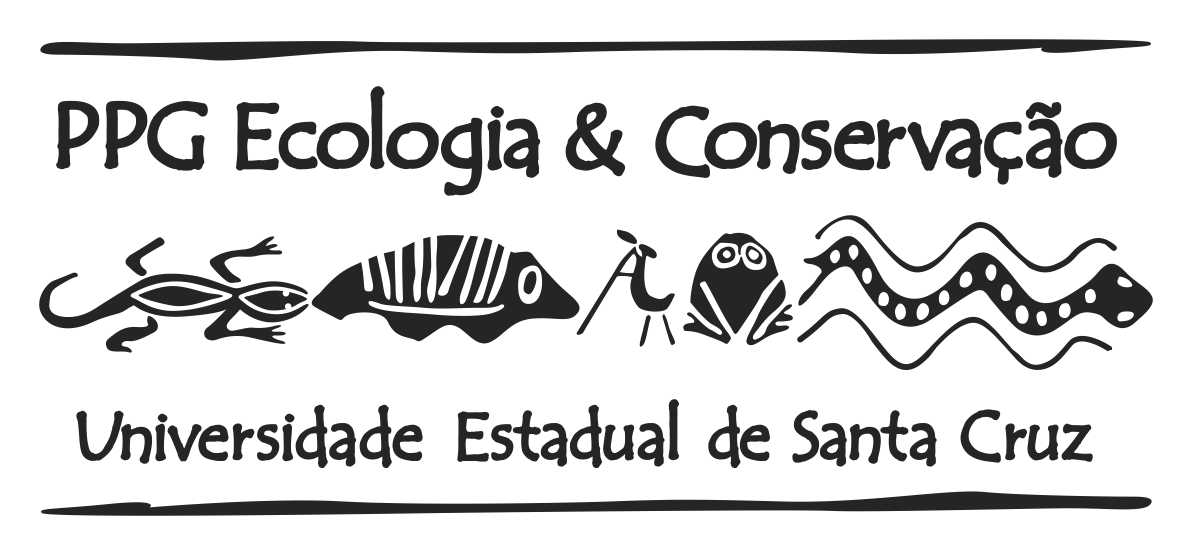 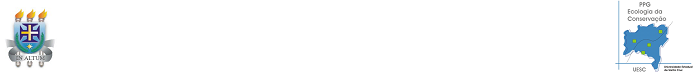 PRÓ-REITORIA DE PESQUISA E PÓS-GRADUAÇÃO - PROPPDEPARTAMENTO DE CIÊNCIAS BIOLÓGICAS - DCBPROGRAMA DE PÓS-GRADUAÇÃO EM ECOLOGIA E CONSERVAÇÃO DA BIODIVERSIDADE - PPGECBFORMULÁRIO DE PARECER AO PROJETO DE PESQUISANÍVEL: NOTA PRÉVIAA fim de preservar a credibilidade de seus procedimentos de avaliação e, ao mesmo tempo, evitar constrangimentos aos assessores científicos, solicitamos que, antes de iniciar a análise do projeto, considere a possibilidade de que esta leve a conflito de interesse. As seguintes situações caracterizam conflito de interesse:1 - participação no estudo;2 - colaboração regular com autor em atividades de pesquisa e publicações;3 - relação orientador/orientado com autor;4 - interesse comercial na publicação;5 - relação familiar com autor;6 - qualquer outra relação anterior com o autor que possa ser percebida como impedimento para um parecer isento.Caso ocorra qualquer dessas circunstâncias ou outras que possam caracterizar conflito de interesse, solicitamos a devolução do projeto, e providenciaremos outro parecerista.ITENS A CONSIDERAR1. Identificação do Projeto de PesquisaNome dos autores:      Título:      2. Avaliação do Projeto de PesquisaParecer geral, sugestões e outros comentários (em particular para os itens que foram considerados como parcialmente satisfatórios ou não satisfatórios):      3. RecomendaçãoVocê considera o projeto: Aprovado Reprovado(os dados abaixo serão mantidos em sigilo em relação aos autores do projeto)-----------------------------------------------------------------------------------------------------------------------Local e data:      Identificação do Consultor e Instituição:      Assinatura:SimNãoParcialmenteSem condição para informarO título está adequado?O projeto tem mérito técnico ou científico? A proposta é original?A revisão de literatura está atual?Os objetivos estão claros?Há lógica na hipótese formulada?A justificativa do trabalho foi bem apresentada e fundamentada?Há coerência entre os métodos propostos e os objetivos formulados?A metodologia é adequada?O cronograma de metas está bem formulado?A bibliografia está completa, adequada, atual?Dada a infra-estrutura, existem condições para execução do trabalho?Este projeto poderá ser realizado em 24 meses?Este trabalho será capaz de gerar ao menos um artigo em revista qualis A?O projeto proposto está no nível de mestrado do seu programa?